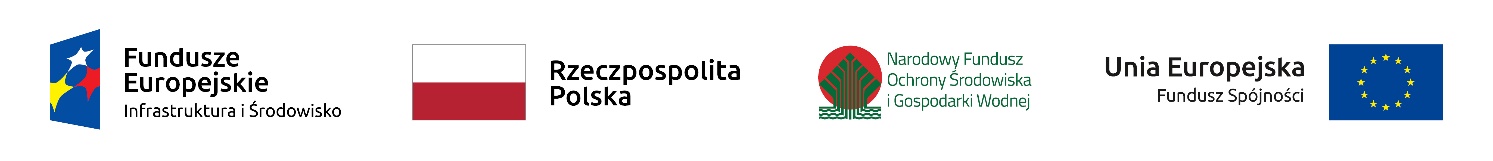 Szczegóły na temat umów POIiŚ 2014-2020 podpisanych przez NFOŚiGW 23 października 2018 r.Nr 999Projekt: Modernizacja ZUOK Orli Staw jako Regionalnego Centrum RecyklinguBeneficjent: Związek Komunalny Gmin „Czyste Miasto, Czysta Gmina” w KaliszuPodpisujący umowę: Wiceprezes NFOŚiGW Dominik Bąk, a ze strony beneficjenta – Przewodniczący Zarządu Związku Komunalnego Gmin „Czyste Miasto, Czysta Gmina” Daniel Tylak i Zastępca Przewodniczącego Zarządu Paweł OsiewałaWartość ogółem: 78 267 234,71 złDofinansowanie z UE: 53 221 719,60 zł (działanie 2.2 Gospodarka odpadami komunalnymi)Czas realizacji: od 15.11.2016 r. do 21.10.2022 r.O projekcie: W wyniku realizacji projektu gminy zrzeszone w Związku Komunalnym Gmin „Czyste Miasto, Czysta Gmina” z siedzibą w Kaliszu obsługującym obszar regionu X gospodarowania odpadami w województwie wielkopolskim będą posiadały infrastrukturę niezbędną do zapewnienia kompleksowej gospodarki odpadami, zaplanowanej zgodnie z hierarchią postępowania z odpadami, wpisującej się w działania gospodarki o obiegu zamkniętym.Planowane przedsięwzięcie będzie funkcjonować jako RIPOK – Regionalne Centrum Recyklingu, zapewniając wszystkim gminom – czyli całej ludności zamieszkującej region X gospodarki odpadami województwa wielkopolskiego – zagospodarowanie odpadów komunalnych w sposób zgodny z polskim prawem oraz wypełnienie zobowiązań dotyczących osiągania odpowiednich poziomów recyklingu i przygotowania do ponownego użycia, jak również ograniczenia składowania odpadów ulegających biodegradacji. Podstawowymi elementami projektu będą następujące inwestycje: zmodernizowana instalacja do sortownia odpadów ze zbiórki selektywnej z wydajnością 28.000 Mg/rok; instalacja do przetwarzania selektywnie zebranych odpadów ulegających biodegradacji, w tym bioodpadów w technologii fermentacji suchej ciągłej poziomej o projektowanej mocy przerobowej 15.000 Mg/rok; obiekty, infrastruktura towarzysząca i wyposażenie dodatkowe zapewniające pełną funkcjonalność instalacji ZUOK Orli Staw (w tym dostawy sprzętu mobilnego). Nr 1000Projekt: Budowa kanalizacji oraz modernizacja oczyszczalni ścieków na terenie aglomeracji Aleksandrów Kujawski – etap IIBeneficjent: Przedsiębiorstwo Gospodarki Komunalnej i Wodociągowej Sp. z o.o.Podpisujący umowę: Prezes NFOŚiGW Kazimierz Kujda, a ze strony beneficjenta – Prezes Zarządu Przedsiębiorstwa Gospodarki Komunalnej i Wodociągowej Jan WiśniewskiWartość ogółem: 36 299 853,44 złDofinansowanie z UE: 22 209 788,69 zł (działanie 2.3 Gospodarka wodno-ściekowa w aglomeracjach)Czas realizacji (okres kwalifikowania wydatków): od 01.01.2017 r. do 31.10.2023 r.O projekcie: Inwestycja realizowana będzie na terenie gminy miejskiej Aleksandrów Kujawski (aglomeracja Aleksandrów Kujawski; RLM aglomeracji: 20 248) i obejmie następujące zadania inwestycyjne: budowę kanalizacji sanitarnej o długości 5,17 km, umożliwiającą zebranie ścieków z nieskanalizowanych dotąd obszarów aglomeracji; przebudowę kanalizacji sanitarnej o długości 6,35 km; zakup i wdrożenie systemu klasy GIS do zarządzania majątkiem sieciowym przedsiębiorstwa. Efekt rzeczowy zostanie osiągnięty do dnia 31.10.2023 r. i potwierdzony do 30.11.2023 r. A efekt ekologiczny (liczba nowych użytkowników przyłączonych w wyniku realizacji projektu do sieci kanalizacyjnej – 539 RLM) będzie osiągnięty do 31.10.2024 r. i potwierdzony do 14.11.2024 r. Przewiduje się realizację 5 kontraktów (2 na roboty budowlane, 3 na usługi).Nr 1001Projekt: Budowa i przebudowa systemu ciepłowniczego PEC Sp. z o.o. BełchatówBeneficjent: Przedsiębiorstwo Energetyki Cieplnej Sp. z o.o. z siedzibą w BełchatowiePodpisujący umowę: Wiceprezes NFOŚiGW Artur Michalski, a ze strony beneficjenta: Prezes Zarządu Przedsiębiorstwa Energetyki Cieplnej w Bełchatowie Grzegorz Zegarek i Wiceprezes Zarządu Paweł UznańskiWartość ogółem: 10 589 070,00 złDofinansowanie z UE: 7 059 380,00 zł (działanie 1.5 Efektywna dystrybucja ciepła i chłodu)Czas realizacji: od 28.12.2017 r. do 31.12.2022 r. O projekcie: Celem projektu jest zwiększenie efektywności energetycznej systemu ciepłowniczego zmierzające do poprawy jakości powietrza poprzez ograniczenie strat ciepła i emisji zanieczyszczeń. Projekt polega na przebudowie oraz modernizacji systemu ciepłowniczego w Bełchatowie obejmującej: wymianę starej wyeksploatowanej sieci kanałowej i zastąpienie jej nowoczesną siecią preizolowaną; likwidację węzłów grupowych i zastąpienie ich węzłami indywidualnymi oraz remont izolacji sieci napowietrznej w celu zmniejszenia strat na przesyle ciepła. Realizacja projektu pozwoli na poprawę stanu technicznego sieci, dzięki czemu ograniczone zostaną straty ciepła podczas jego przesyłu oraz zmniejszy się ryzyko awarii w kolejnych latach. Projekt będzie realizowany w latach 2018-2022, na terenie miasta Bełchatów, w województwie łódzkim.Wskaźniki: wskaźniki produktu istotne dla celów interwencji: długość wybudowanej sieci ciepłowniczej – 3,65 km; liczba przedsiębiorstw otrzymujących wsparcie – 1 szt.; wskaźniki produktu informacyjne: liczba wybudowanych węzłów ciepłowniczych – 6 szt., liczba zmodernizowanych węzłów ciepłowniczych – 2 szt., wskaźniki rezultatu bezpośredniego istotne dla celów interwencji: zmniejszenie zużycia energii pierwotnej – 20 972,37 GJ/rok, szacowany roczny spadek emisji gazów cieplarnianych – 1 465,95 Mg CO2/rok, wskaźniki rezultatu bezpośredniego informacyjne: spadek emisji pyłów – 0,05508 Mg/rok.